Разъяснение на запрос 1 от 21.06.2019 г. Текст запроса: 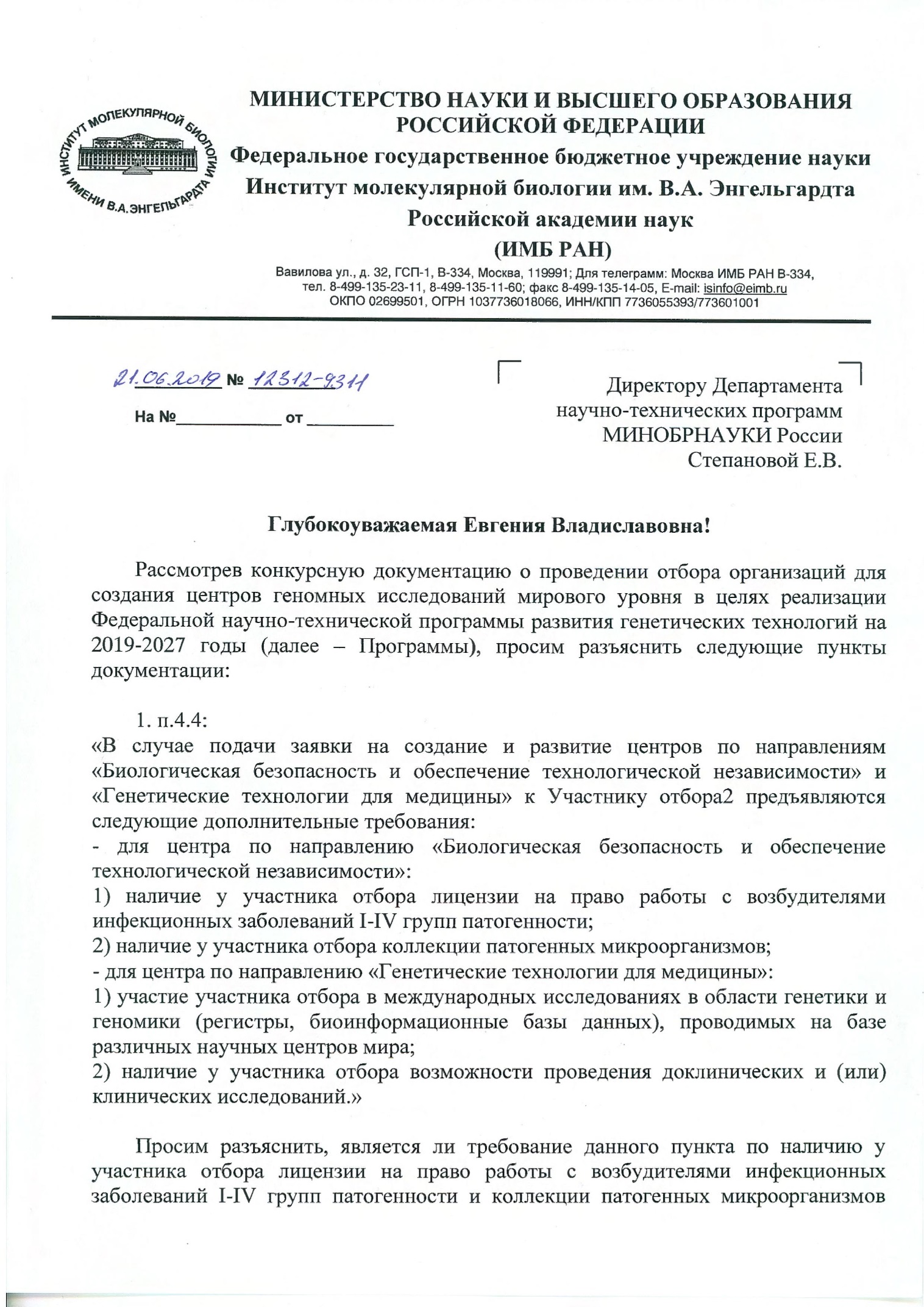 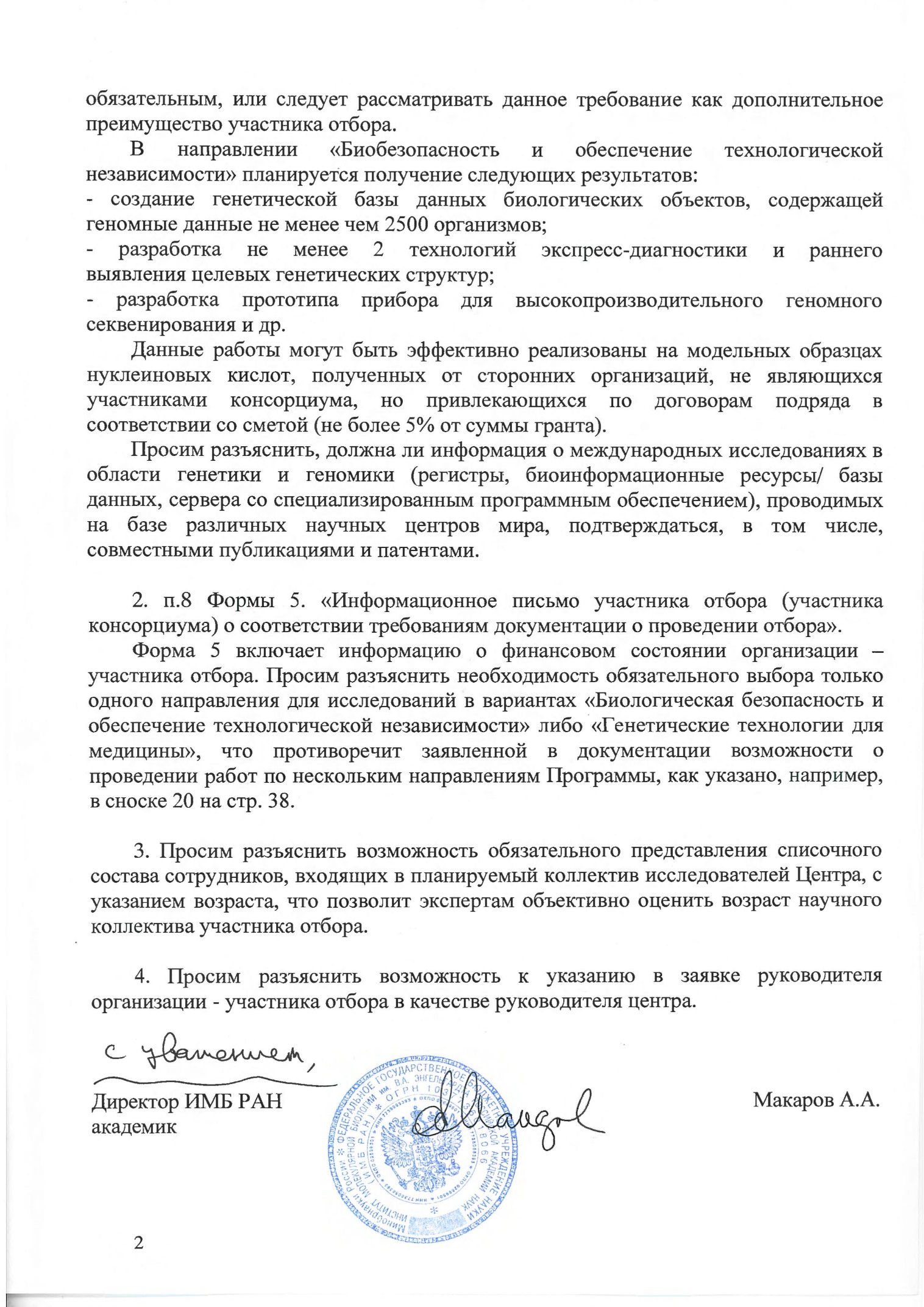 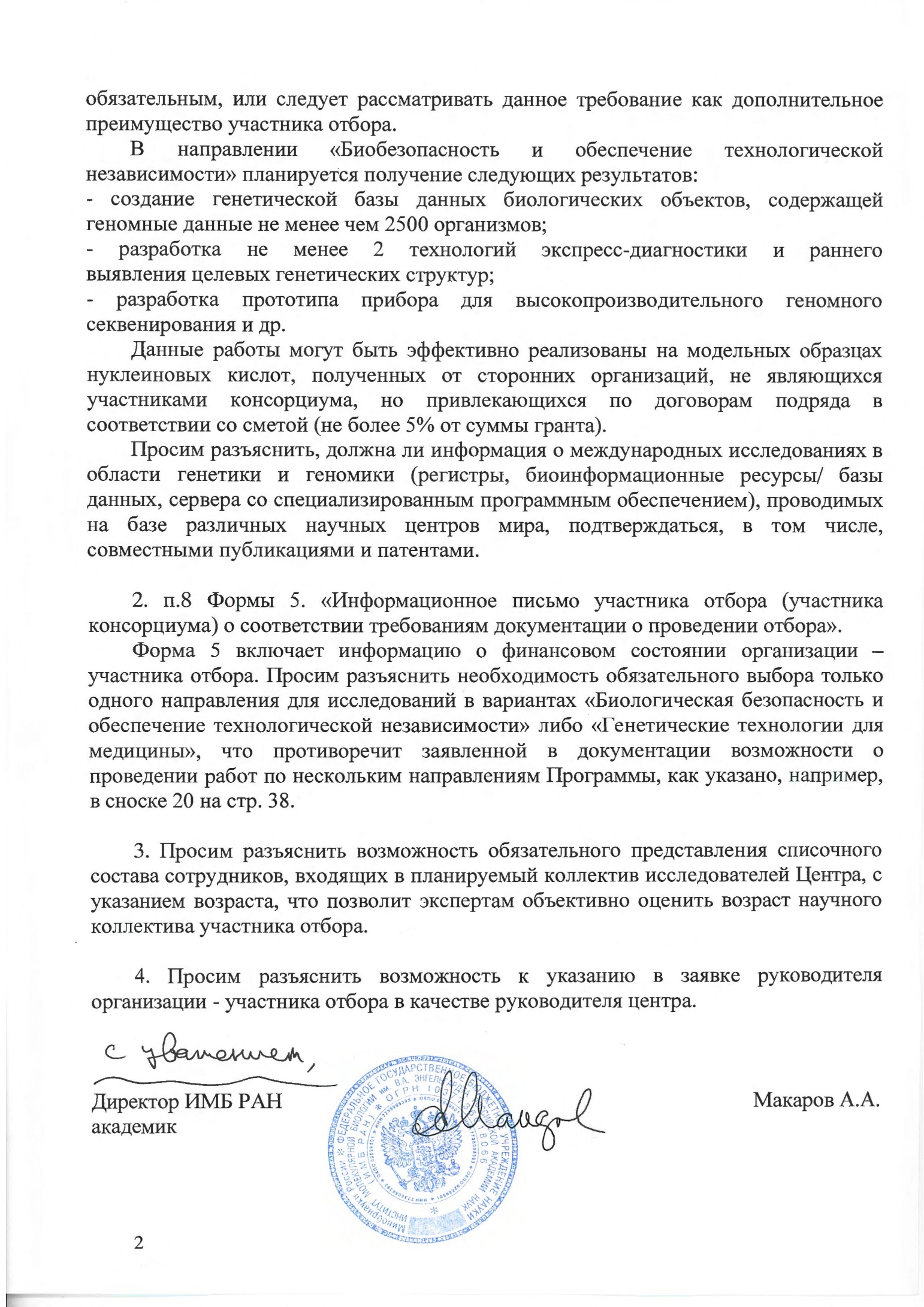 Текст разъяснения: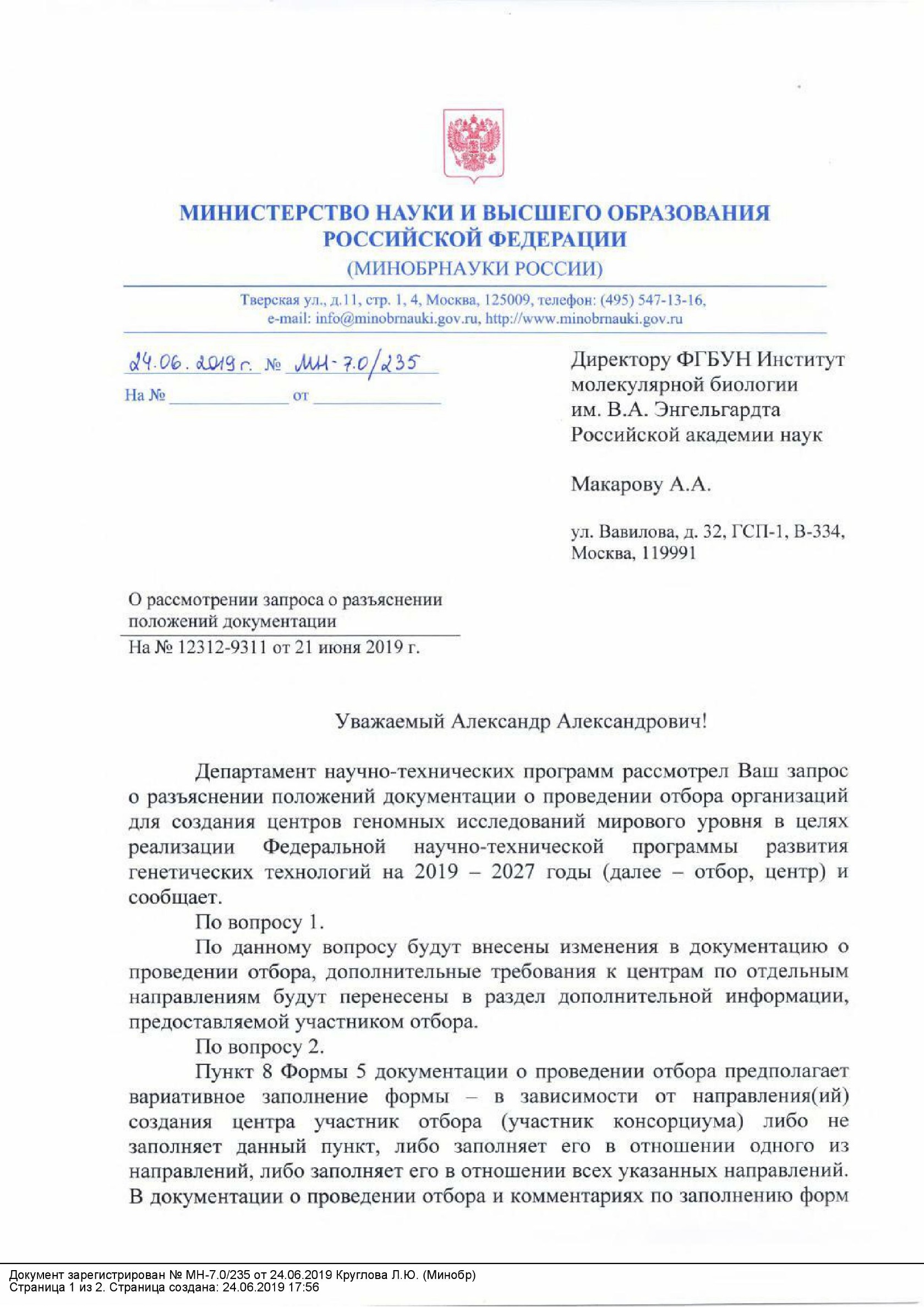 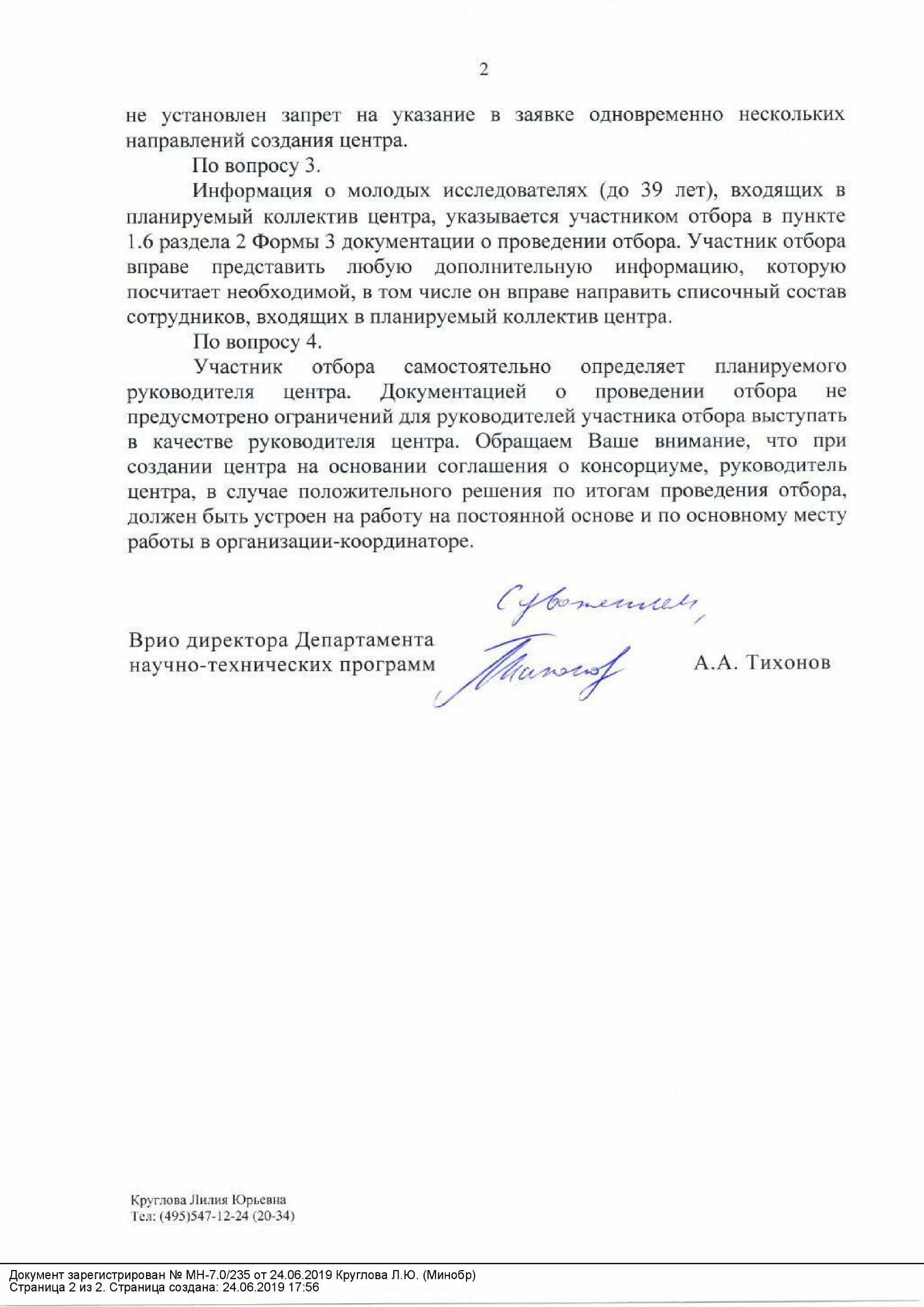 